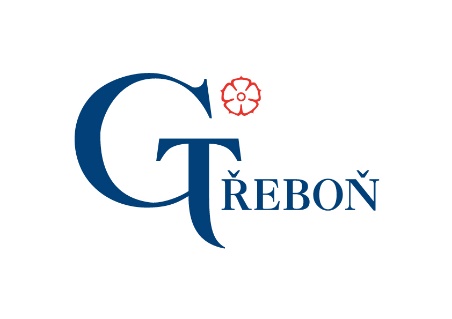 Kritéria hodnocení profilové části maturitní zkouškyGymnázium, Třeboň, Na Sadech 208Školní rok 2019 - 2020Obory vzdělání:79-41-K/81 Gymnázium79-41-K/41 GymnáziumHodnocení zkoušek profilové části maturitní zkoušky probíhá podle § 24 a § 25 vyhlášky č. 177/2009 Sb., o bližších podmínkách ukončování vzdělávání ve středních školách maturitní zkouškou, ve znění pozdějších předpisů a podle vyhlášky č. 232/2020 Sb.Organizace profilové části maturitní zkouškyVšechny profilové zkoušky se konají ústní formou. Příprava na zkoušku trvá 15 minut, v případě žáků s uzpůsobenými potřebami je doba přípravy upravena dle doporučení pedagogicko-psychologické poradny. Ústní zkouška trvá nejdéle 15 minut.Zkoušení vede zkoušející, přísedící může klást doplňující otázky.Při ústní zkoušce nelze v jednom dni losovat dvakrát stejné téma.Profilová část maturitní zkoušky je veřejná (s výjimkou jednání zkušební maturitní komise).Pokud se žák ke zkoušce nedostaví, může svou nepřítomnost řádně omluvit nejpozději do třech pracovních dnů od konání zkoušky. Pokud žák zkoušku z profilového předmětu nekonal, uvádí se v protokolech u příslušného předmětu slovo „nekonal“.Jestliže žák po zahájení zkoušky od jejího konání odstoupí, posuzuje se, jako by byl z dané zkoušky hodnocen stupněm 5 – nedostatečný.Hodnocení profilové části maturitní zkouškyPři klasifikaci žáků v profilové části maturitní zkoušky se v souladu se školním vzdělávacím programem hodnotí:přesnost a ucelenost osvojení požadovaných poznatků, pojmů, zákonitostí a vztahů a hlavně schopnost je aplikovatúroveň provádění myšlenkových operacívýstižnost, odborná a jazyková správnost a spisovnost ústního projevuZákladní kritéria pro hodnocení žáka jsou vyjádřena stupněm prospěchu:Stupeň 1 (výborný)Žák ovládá požadované poznatky, fakta, pojmy, definice a zákonitosti uceleně, plně chápe vztahy mezi nimi. Pohotově dovede vykonávat požadované intelektuální a praktické činnosti. Samostatně a tvořivě uplatňuje osvojené poznatky a dovednosti při řešení úkolů. Myslí logicky správně, zřetelně se u něj projevuje samostatnost a tvořivost. Jeho ústní projev je správný, přesný a výstižný, plynulý a správný. Stupeň 2 (chvalitebný)Žák ovládá požadované poznatky, fakta, pojmy, definice a zákonitosti v podstatě uceleně,přesně a úplně. Pohotově vykonává požadované teoretické i praktické činnosti. Samostatněnebo podle menších podnětů učitele uplatňuje osvojené poznatky a dovednosti při řešení úkolů. Myslí logicky, je tvořivý. Ústní projev mívá menší nedostatky ve správnosti,přesnosti a výstižnosti, učitel klade doplňující otázky. Kvalita výsledků jeho činnosti jezpravidla bez podstatných nedostatků.Stupeň 3 (dobrý)Žák má v ucelenosti, přesnosti a úplnosti požadovaných poznatků, pojmů a zákonitostínepodstatné mezery. Při vykonávání požadovaných činností projevuje nedostatky.Podstatné nepřesnosti a chyby dovede za pomoci učitele korigovat. Při aplikaciosvojených poznatků a dovedností se dopouští chyb. Jeho myšlení je vcelku správné, alemálo tvořivé, v jeho logice se vyskytují chyby. V ústním projevu má nedostatky ve správnosti, přesnosti a výstižnosti. V kvalitě výsledků jeho činnosti se projevují častější nedostatky.Stupeň 4 (dostatečný)Žák má v ucelenosti, přesnosti a úplnosti osvojení požadovaných poznatků, pojmů a zákonitostí závažné mezery. Při provádění požadovaných činností je málo pohotový a má závažné nedostatky. Při uplatňování osvojených poznatků a dovedností je nesamostatný, dopouští se podstatných chyb. V jeho logice se objevují závažné chyby, jeho myšlení není tvořivé. Jeho ústní projev má vážné nedostatky ve správnosti, přesnosti a výstižnosti. Závažnéchyby dovede žák s pomocí učitele opravit. Stupeň „nedostatečný“ – 5Žák si požadované poznatky, pojmy a zákonitosti neosvojil uceleně, má v nich závažné mezery. Jeho schopnost vykonávat požadované intelektuální a praktické činnosti má velmi podstatné nedostatky. V uplatňování osvojených vědomostí se vyskytují časté závažné chyby. Při výkladu jevů a zákonitostí nedovede své vědomosti uplatnit ani s pomocí učitele. Jeho myšlení není samostatné, dopouští se zásadních logických chyb. V ústním projevu má závažné nedostatky ve správnosti, přesnosti a výstižnosti.Hodnocení ústní zkoušky z předmětu oznámí žákovi předseda zkušební maturitní komise ve dni, ve kterém žák tuto zkoušku konal.Mgr. Anna Kohoutová, ředitelka školyV Třeboni dne 11. května 2020